          Calling all Altar Servers          There will be a rehearsal for all the altar servers on Tuesday 16th April at 6.30pm           to go over the Easter Triduum. This is the biggest and most important celebration           in the Christian Calendar so please make every effort to be there          Preparation of the church for Easter          On Saturday 20th April at 1.00pm we are looking for volunteers to come and help prepare the           church for Easter. If you can spare some time, please come along and help to decorate the church           and get it ready for the great celebration of our Lord’s resurrection.          Easter Offering           Envelopes are available at the back of church for you to use for your Easter Offering. The           collection taken at Easter is traditionally for the parish priest. You can put the envelope           into any collection.          Gift Aid          There are still a number of new Gift Aid boxes waiting to be collected in the church porch.           If you are a UK tax payer, please consider Gift Aid- you increase your donation by 25p           for every £1 with no extra cost to you!          Extra Ordinary Ministers of Holy Communion          Extra Ordinary Ministers of Holy Communion play an important part in the life of our parish.           They not only assist with the distribution of the Body and Blood of Christ during Holy Mass           but they also ensure that Holy Communion can be taken to the sick, the housebound; and           those in hospital. Extra-Ordinary Ministers are commissioned by the parish priest on behalf           of the Archbishop for a period of one year. This re-commissioning will take place at St Joseph’s           on Maundy Thursday 18th April, 7.30pm. I would encourage all extra-ordinary ministers to be           present to renew their commitment to this very important ministry. I’d also be grateful if they           could have a word with myself or Deacon Kevin beforehand.          The Sacrament of Reconciliation           There will be a Lenten service of reconciliation at St Georges on Monday 15th April at           7.00pm. Please avail yourself of this great sacrament of forgiveness and healing as part of your           Lenten preparations.           Apologies          I would like to offer my sincere apologies to Phyllis Ball and her family for incorrectly stating           that she had passed away and that Mass was being offered for the repose of her soul.           This was a mistake and I am sorry for any distress this may have caused.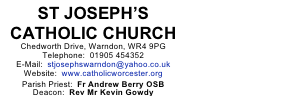 Please pray for all the sick of our parish and for all those who are sick at home or in hospital.We also pray for the lately dead, and those whose anniversary occurs at this time.May they and the souls of all the faithful departed rest in peaceSaturdayApril 13th.12.30p.m.St George'sVigil Mass of Palm Sunday SaturdayApril 13th.5.15-5.45p.m.St.Joseph’sSacrament of ReconciliationSaturdayApril 13th.6.00p.m.St.Joseph’sVigil Mass of Palm Sunday Stan and Sadie Smith RIP     Reader: Tunei Sinjo  EMHC: Anne KSundayApril 14th.Palm Sunday9.00a.m.St.George’sMassSundayApril 14th.Palm Sunday10.00a.m.St.Joseph’sMass Charles, Florence, John Rosser RIP Anniversary  Reader: Marion J  EMHC: Angela CSundayApril 14th.Palm Sunday11.00a.m.OLQPMassSundayApril 14th.Palm Sunday6.00p.m.St.George’sMassMondayApril 15th.9.15a.m.7.00p.m.St.Joseph’sSt,George’sMass Phyllis Ball S.P.Service of Reconciliation  TuesdayApril 16th.9.15 a.m.St Joseph'sMass Holy SoulsWednesdayApril 17th.St.Joseph’sNo Mass at St.Joseph’sThursdayApril 18th.MaundyThursday7.30 p.m St.Joseph’sMass of the Lord’s Supper and washing of feet; We need 12 volunteers for the washing-please speak to Fr. Andrew or Deacon KevinWatching at the altar of repose until 10.00p.m.FridayApril 19th.Good Friday10.00a.m.St.Joseph’sEcumenical walk of witness; Please gather outside the churchFridayApril 19th.Good Friday3.00p.m.St.Joseph’sSolemn Liturgy of the Lord’s PassionSaturdayApril 20th.1.00p.m.St.Joseph’sPreparing the church for EasterSaturdayApril 20th.8.30p.m.St.George’sSt Joseph’sEaster Vigil For those being received into the ChurchSundayApril 21st.Easter Sunday9.00a.m.St,Goerge’sMassSundayApril 21st.Easter Sunday10.00a.m.St.Joseph’sMass Charles,Florence,John Rosser RIP AnniversarySundayApril 21st.Easter Sunday11.00 a.m.OLQP11.00 a.mMass